	(evtl. zweites Logo)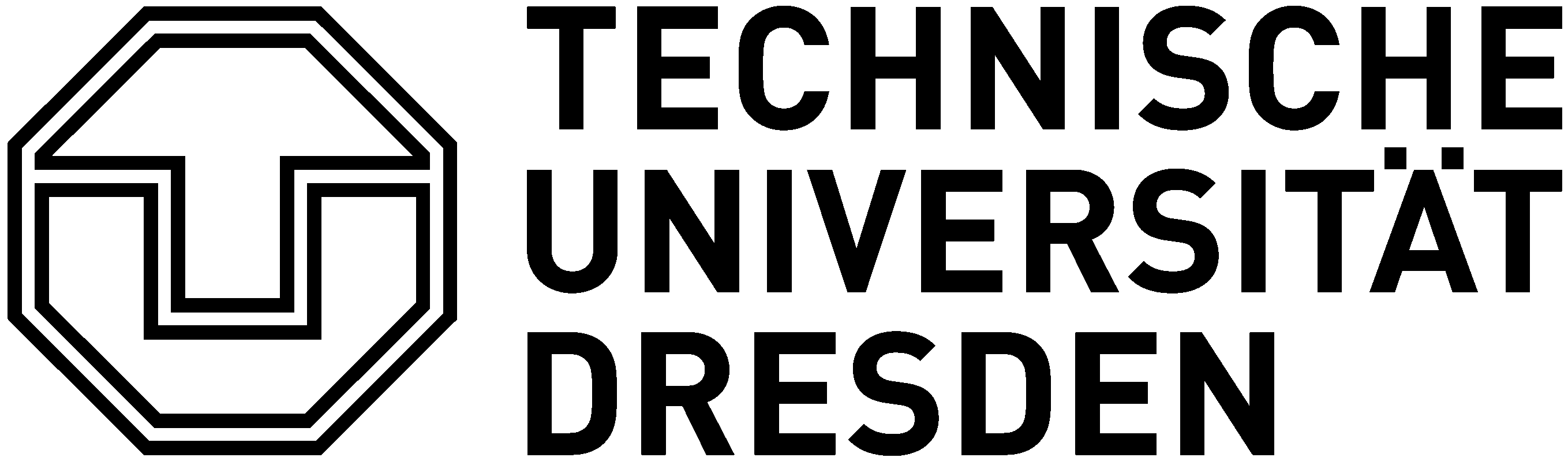 Technische Universität DresdenFakultät UmweltwissenschaftenThema der Dissertation:XXXXXXXXXXXXXXXXXX xxxxxxxxxxxxxx XX XXXXXXXXXXXXXXXXXXXXXXXXXXXXXXXXXXXXXXXXXXXXXXXXXXXXXXXXXXXXXXXXXXXXXXXXXXXXXXXXXXXXXXXXXXXXXXXXXXXXXXXXXXDissertation zur Erlangung des akademischen GradesDoctor xxxxxxxxxx xxxxxxxxxxxx (Dr. xx.xx.)Vorgelegt von:Titel Vorname Name, TitelGeburtsdatumGeburtsortGutachter	Titel Vorname Name, Universität xxxxxxxxxxx, ggf. LandGutachter	Titel Vorname Name, Universität/Einrichtung/Institut, ggf. Land (wenn Ausland)Gutachter	Titel Vorname Name, Universität xxxxxxxxxxx, ggf. Land (wenn Ausland)(Datum der Verteidigung*: TT.MM.JJJJ)*Ist erst zur Abgabe der Dissertation (Veröffentlichung) in der SLUB fällig